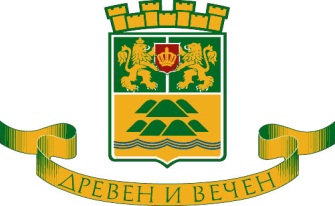 О Б Щ И Н А   П Л О В Д И Вгр. Пловдив, 4000, пл. „Стефан Стамболов“ № 1,  тел: (032) 656 701, факс: (032) 656 703www.plovdiv.bg, e-mail: info@plovdiv.bgОБЯВЛЕНИЕНа основание чл. 25, ал. 1, във връзка с чл. 21, ал. 1 от ЗОС, в съответствие с                                                                                                                                                                                                                                                                                                                                                                                                                                                                                                                                                                                                                                                                                                                                                                                                                                                                                                                                                                                                                                                                                                                                                                                                                                                                                                                                                                                                                                                                                                                                                                                                                                                                                                                                                                                                                                                                                                                                                                                                                                                                                                                                                                                                                                                                                                                                                                                                                                                                                                                                                                                                                                                                                                                                                                                                                                                                                                                                                                                                                                                                                                                                                                                                                                                                                                                                                                                                                                                                                                                                                                                                                                                                                                                                                                                                                                                                                                                                                                                                                                                                                                                                                                                                                                                                                                                                                                                                                                                                                                                                                                                                                                                                                                                                                                                                                                                                                                                                                                                                                                                                                                                                                                                                                                                                                                                                                                                                                                                                                                                                                                                                                                                                                                                                                                                                                                                                                                                                                                                                                                                                                                                                                                                                                                                                                                                                                                                                                                                                                                                                                                                                                                                                                                                                                                                                                                                                                                                                                                                                                                                                                                                                                                                                                                                                                                                                                                                                                                                                                                                                                                                                                                                                                                                                                                                                                                                                                                                                                                                                                                                                                                                                                                                                                                                                                                                                                                                                                                                                                                                                                                                                                                                                                                                                                                                                                                                                                                                                                                                                                                                                                                                                 влязъл в сила ПУП-ПУР на част от кв. 3, кв. 4, кв. 19А по плана на „Младежки хълм“- гр.Пловдив, одобрен със Решение № 60, взето с протокол № 4 от 13.03.2014г. на Общински съвет - Пловдив, с оглед реализиране на обект, публична общинска собственост – „Разширение на бул. „Васил Априлов“, в съответствие с Годишната програма на Община Пловдив за управление и разпореждане с имоти, общинска собственост за 2021 г. приета с Решение №50, взето с протокол № 4/02.03.2021 г. на Общински съвет – Пловдив, Кметът на Община Пловдив уведомява собствениците, че открива процедура по принудително отчуждаване на следните недвижими имоти:Поземлен имот с идентификатор 56784.517.154 по кадастралната карта и кадастралните регистри на гр. Пловдив, одобрени със Заповед №РД-18-48/03.06.2009 г. на Изпълнителния директор на АГКК, с адрес на поземления имот: гр. Пловдив, ул.„Севастопол“ № 1, целият с площ 253 кв.м., трайно предназначение на територията: Урбанизирана, начин на трайно ползване: ниско застрояване (до 10 м), стар идентификатор: няма, номер по предходен план: 195, кв. 4 по плана на кв. „Младежки хълм“, при граници по кадастрална карта поземлени имоти с идентификатори: 56784.517.377, 56784.517.153, 56784.517.155, 56784.518.1421, ведно със сгради, които попадат в имота: 1. Сграда с идентификатор 56784.517.154.1: застроена площ 63 кв.м., брой етажи 1, предназначение: жилищна сграда – еднофамилна; 2. Сграда с идентификатор 56784.517.154.2: застроена площ 169 кв.м., брой етажи 1, предназначение: сграда за търговия, който имот съгласно действащия ПУП-ПУР на част от кв.3, кв.4, кв.19А по плана на „Младежки хълм“- гр.Пловдив, одобрен със Решение № 60, взето с протокол № 4 от 13.03.2014г. на Общински съвет – Пловдив, попада в уличната регулация на бул. „Васил Априлов“, гр. Пловдив.	Имотът е собственост на Красимир Чавдаров Пенчев и Ивайло Чавдаров Пенчев, съгласно документи за собственост, вписани в АВ, СВ – Пловдив. 	Равностойното паричното обезщетение, определено в съответствие разпоредбите на чл.22, във връзка с §1 от ДР на ЗОС, съгласно оценка изготвена от независим оценител е в размер на 166 480,00 лв. (сто шестдесет и шест хиляди четиристотин и осемдесет лева) без ДДС.	 Поземлен имот с идентификатор 56784.517.155 по кадастралната карта и кадастралните регистри на гр. Пловдив, одобрени със Заповед №РД-18-48/03.06.2009 г. на Изпълнителния директор на АГКК, с адрес на поземления имот: гр. Пловдив, бул. „Васил Априлов“ № 73, целият с площ 206 кв.м., трайно предназначение на територията: Урбанизирана, начин на трайно ползване: ниско застрояване (до 10 м), стар идентификатор: няма, номер по предходен план: 196, кв. 4, при граници по кадастрална карта поземлени имоти с идентификатори: 56784.517.152, 56784.517.156, 56784.518.1421, 56784.517.154, 56784.517.153, ведно със сгради, които попадат в имота: 1. Сграда с идентификатор 56784.517.155.1: застроена площ 63 кв.м., брой етажи 2, предназначение: жилищна сграда – еднофамилна; 2. Сграда с идентификатор 56784.517.155.2: застроена площ 41 кв.м., брой етажи 1, предназначение: селскостопанска сграда, който съгласно действащия ПУП-ПУР на част от кв.3, кв.4, кв.19А по плана на „Младежки хълм“- гр.Пловдив, одобрен със Решение № 60, взето с протокол № 4 от 13.03.2014г. на Общински съвет – Пловдив, попада в уличната регулация на бул. „Васил Априлов“, гр. Пловдив.	Имотът е собственост на Милчо Димитров Ташев, Мая Николаева Ташева, в режим на СИО, Петра Михова Ташева и Росен Димитров Ташев, съгласно нотариален акт за продажба на недвижим имот, вписан в АВ, СВ – Пловдив и удостоверение за наследници, издадено от район „Централен“.	Равностойното паричното обезщетение, определено в съответствие разпоредбите на чл.22, във връзка с §1 от ДР на ЗОС, съгласно оценка изготвена от независим оценител е в размер на 219 938,00 лв. (двеста и деветнадесет хиляди деветстотин тридесет и осем лева) без ДДС.	 18/54 ид. части от сграда с идентификатор 56784.517.500.4 по кадастралната карта и кадастралните регистри на гр. Пловдив, одобрени със Заповед №РД-18-48/03.06.2009 г. на Изпълнителния директор на АГКК, последно изменение със заповед № 18-6413/02.08.2018 г. на Началник на СГКК- Пловдив, с адрес на сградата: гр. Пловдив, ул. „Севастопол“ № 5, застроена площ 54 кв.м., брой етажи: 2, предназначение: жилищна сграда – еднофамилна, стар идентификатор: 56784.517.153.1, която сграда съгласно действащия ПУП-ПУР на част от кв.3, кв.4, кв.19А по плана на „Младежки хълм“- гр.Пловдив, одобрен със Решение № 60, взето с протокол № 4 от 13.03.2014г. на Общински съвет – Пловдив, попада в уличната регулация на бул.„Васил Априлов“, гр. Пловдив. 			Сградата е собственост на Наташа Димитрова Бечирова и Елена Петрова Хъркова - 18/54 ид. части /съгласно нотариални актове за дарение и покупко-продажба, вписани в АВ, СВ – Пловдив и удостоверение за наследници/ и на Община Пловдив - 36/54 ид. части, /съгласно Акт за общинска собственост/			Равностойното паричното обезщетение, определено в съответствие разпоредбите на чл.22, във връзка с §1 от ДР на ЗОС, съгласно оценка изготвена от независим оценител за 18/54 ид. части от сграда със застроена площ 54 кв.м. е в размер на 40 666,00 лв. (четиридесет хиляди шестстотин шестдесет и шест лева) без ДДС.